18. STAN U OSIJEKU, IVANA GUNDULIĆA 57 (55A), OZNAKA 4507Stan površine 30,09 m2, k.č.br. 3837, z.k.ul.br. 2504, poduložak br. 20393, k.o. Osijek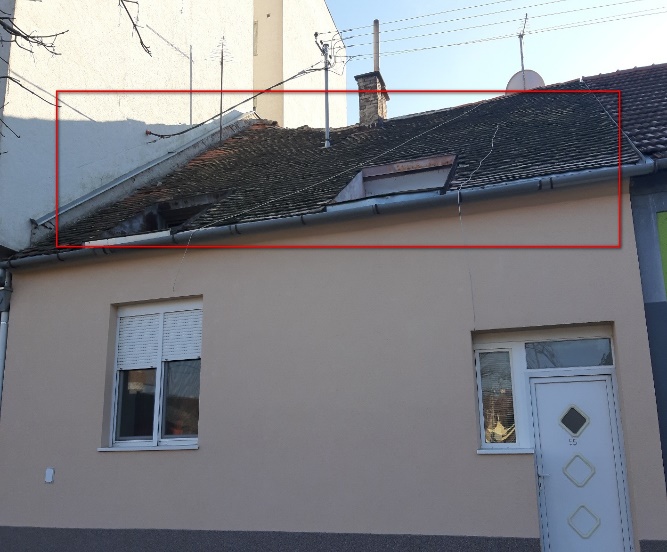 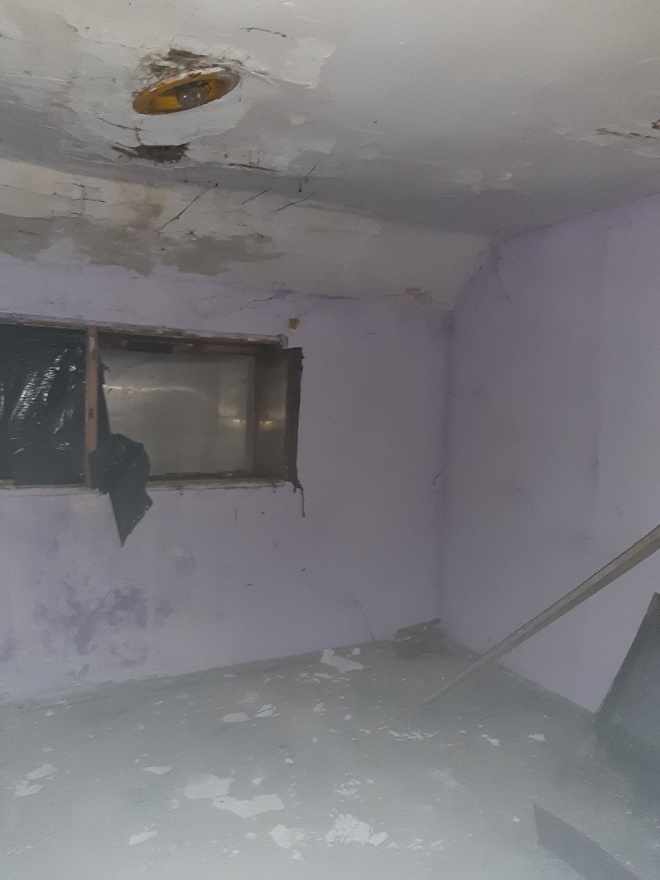 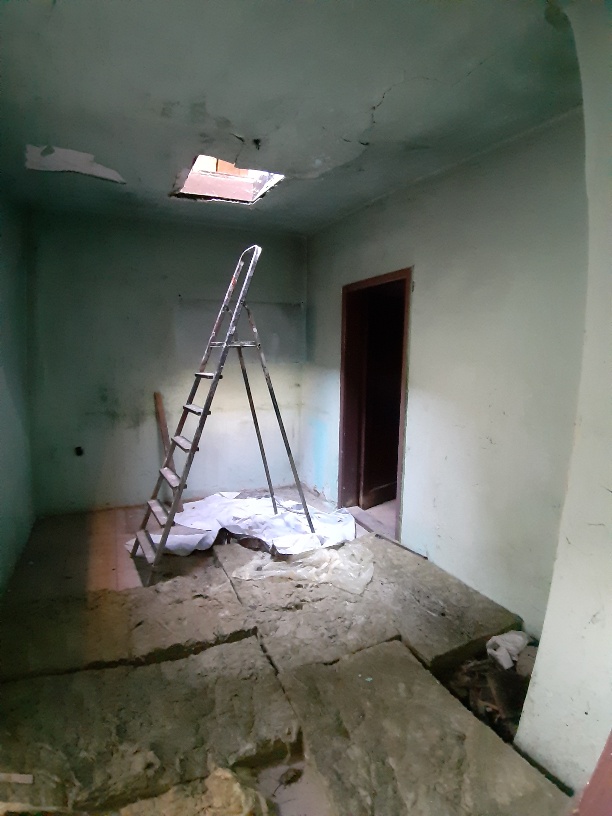 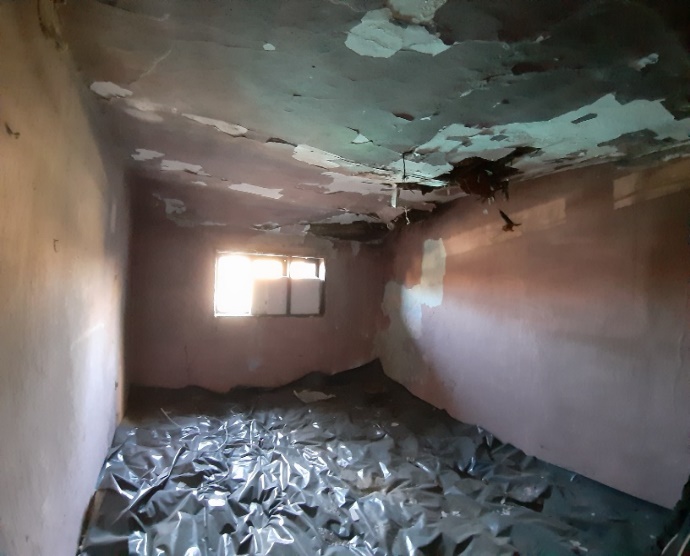 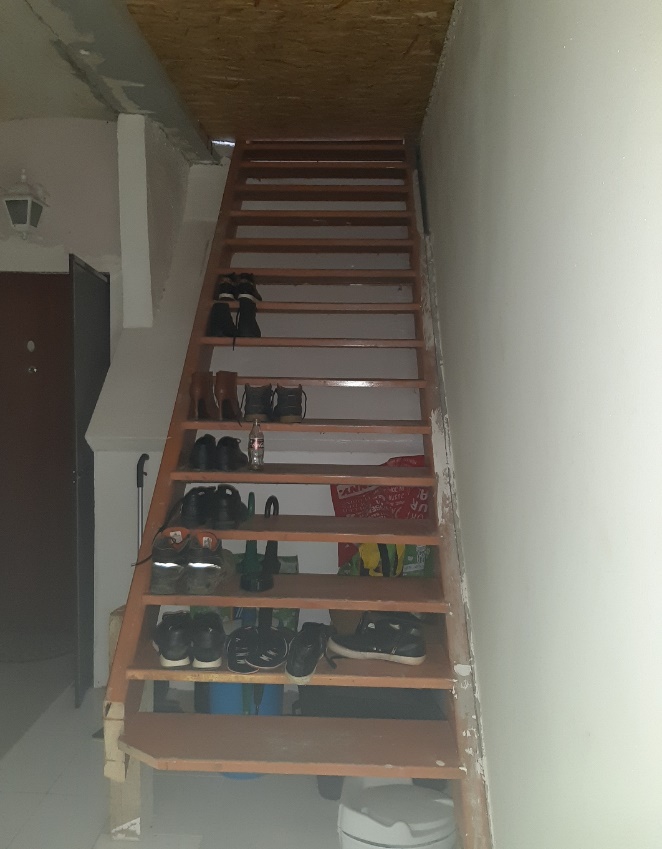 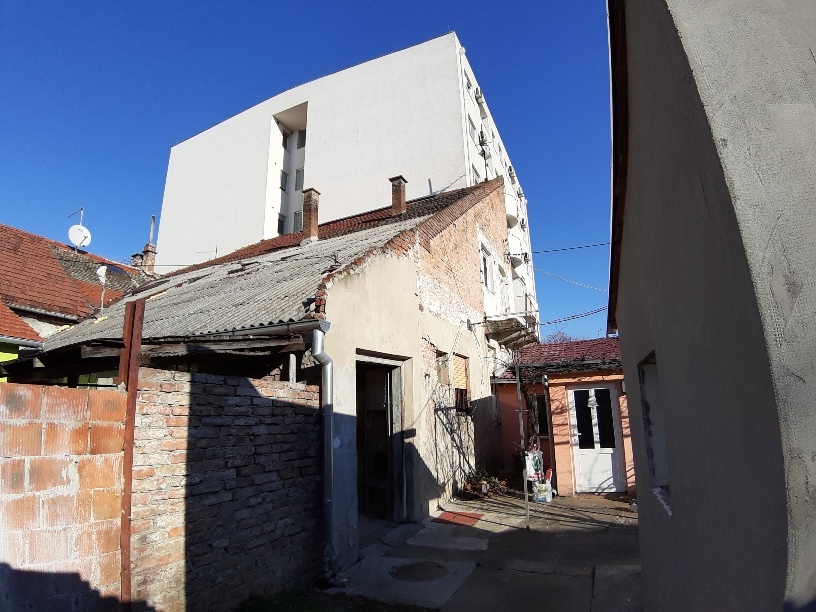 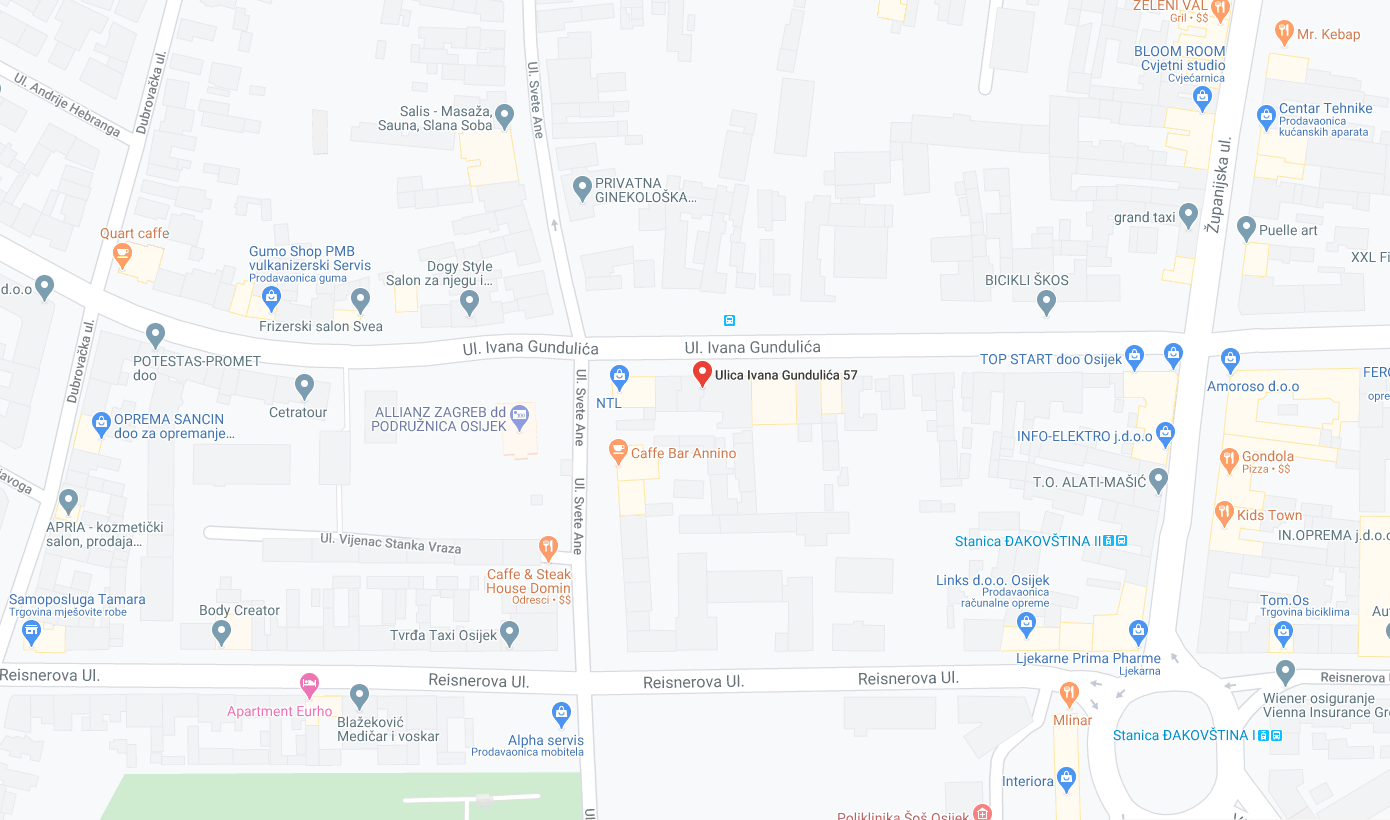 